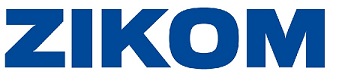 Adresa pro zaslání reklamace:ZIKOM – vzduchotechnika, s.r.o., Bílovecká 689/29 , Ostrava Svinov, PSČ 721 00.Reklamační protokol                              REKLAMAČNÍ ČÁST: (vyplní zákazník)Firma/jméno a adresa kupujícího:IČ: 
(a DIČ)Zpáteční adresa pro zaslání zboží:(Je-li shodná s výše uvedenou, nevyplňujte!) Kontaktní osoba: Karel KmetíkTelefon: Mobil: +420 777 068 100 / +420 608 816 258E-mail: zikom@zikom.czPoznámky:Reklamované zboží: Datum nákupu: 
(Datum vystavení faktury)Číslo faktury:Výrobní číslo zboží: *) Co nejpodrobněji specifikujte závadu, kdy se vyskytuje, v jakém zařízení a za jakých okolností se při používání vyskytuje. Podstatně tak ulehčíte i zkrátíte celý proces vyřízení.Zboží bude přijato k reklamačnímu řízení za těchto podmínek:1. Při uplatňování záruční opravy (výměny) je nedílnou součástí tohoto reklamačního protokolu kopie faktury, případně dodací list vystavený při prodeji uvedeného zboží.2. Zboží bude předáno dodavateli k reklamačnímu řízení kompletní v původním obalu nebo obalu, který bude dostatečně chránit zboží při přepravě (zákazník zodpovídá za tento obal), na náklady zákazníka.3. Zboží nesmí být mechanicky poškozeno zákazníkem. Pokusy zákazníka o opravu zboží jsou nepřípustné a může být na ně pohlíženo jako na neoprávněnou reklamaci!4. Dodavatel se zavazuje vyřídit reklamaci ve prospěch zákazníka v co nejkratším termínu, a nejpozději do 30 dnů od přijetí bude zboží připraveno k odběru u dodavatele. Pokud zákazník předá k reklamaci nekompletní zboží, vyhrazuje si dodavatel právo prodloužit tuto dobu.5. Reklamující bere na vědomí a souhlasí s tím, že mu mohou být účtovány náklady spojené s neoprávněnou reklamacíPodepsáním tohoto reklamačního protokolu kupující stvrzuje, že se seznámil s obchodními podmínkami, a že s nimi v plném rozsahu souhlasí.Datum: __________________                             Podpis kupujícího: _______________________________________